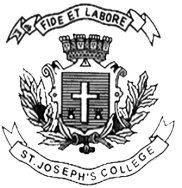 ST. JOSEPH’S COLLEGE (AUTONOMOUS), BANGALORE-27B.A.  SOCIOLOGY: VI SEMESTERSEMESTER EXAMINATION APRIL 2018SO 6312: Sociology of Urban Community(For supplementary candidates)Do not write the register number on the question paperPlease attach the question paper along with the answer script.Time: 3hrs                                                                   Maximum marks: 100This question paper has one printed page and three parts.I  Answer any FIVE of the following in one full page each:              5x5=25What is urbanization? What is rural-urban continuum?Describe the health hazards faced by the people of Bangalore City.Bring out the differences between rural and urban communities.What are the functions of BBMP?Write a note on KEB and BDA.State the urban influence on the rural community.Write a note on ‘over crowdedness’.II    Answer any THREE of the following in two full pages each:	10 x 3 = 30Define urban community.  Examine the characteristics of urban community.Bring out suggestions to solve urban problems.Elucidate the advantages and disadvantages of city life.Discuss the recent trends of urbanization in India.Explain the pre-requisites of a city and briefly examine the types of crime taking place in cities.III    Answer any THREE of the following in three full pages each pages 15 x3=45Briefly illustrate the historical process of the emergence of Bangalore City.Explain the role of push and pull factors for the formation of cities.Examine the theories of urbanization.The ‘City of Lakes’ has turned into the’ City of Garbage’.  Comment.Bring out the different ways in which malls have impacted the city of Bangalore.                 SO-6312-A-16***************************